Воскресная школа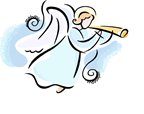 Расписание занятий на 2019-20 учебный годМладшая группа  (1 год обучения)Занятия начинаются с 5 октября и будут проходить по субботамМладшая группа  (2 год обучения)Телефон для справок 8 916 939 51 87 Елена ЛеонидовнаВремяЗанятияПреподавателиКабинеты10.00-10.20Закон Божий Елена Леонидовна1 этаж, класс 10.25-10.45Музыкальное занятие Дарья ВасильевнаАктовый зал 10.50-11.10 Трапеза10.50-11.10 Трапеза10.50-11.10 Трапеза10.50-11.10 Трапеза11.15-11.35СинтезДарья Васильевна1 этаж, класс11.40-12.00Творчество(рисование, аппликация, лепка)МарияЮрьевна2 этаж, мастерская №1ВремяЗанятияПреподавателиКабинеты10.00-10.20Музыкальное занятие Дарья ВасильевнаАктовый зал 10.25-10.45Закон Божий Елена Леонидовна 1 этаж, класс10.50-11.10 Трапеза10.50-11.10 Трапеза10.50-11.10 Трапеза10.50-11.10 Трапеза11.15-11.35Творчество(рисование, аппликация, лепка)МарияЮрьевна2 этаж, мастерская №111.40-12.00СинтезДарья Васильевна1 этаж, класс